Curriculum Vitae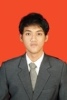 PERSONAL PROFILE I have a strong characteristic, creative, dynamic, analytical, honest quality, open mind and good teamwork skills. This quality fits to the company’s value and will be an asset to the company.WORKING EXPERIENCE August 2010 – January 2011           :  Direct Sales Respentative at Standard  				Chartered bank December 2011-December 2013      : IT Consultant at Binus Consulting December 2013-Now      	          : Hero Retail Program at PT. Hero	Supermarket TBKPROJECT Desember 2011-2012 : Implementation of System E-Ticketing TransJakarta Busway and
                                      Integration JakCard at Bank DKIJanuari 2012-Now      : Preparation of Information Technology Strategy at PT. Jasa 			  Raharja (Persero)					  PERSONAL DETAILSName		    : Afrizal Fatah	Address 	       :  Komplek Japos Graha Lestari Blok G2 No 6.                                                                   Pondok Aren, Tangerang     Place / Date of Birth			  :  Bandung, December 23th, 1985Gender	        :  Male Religion        		 	  :  IslamMarital status 			  :  Single Mobile Phone		     :  0819 – 32132237Email 			  :  afrizafatah@gmail.comNationality 			  :  IndonesianFORMAL EDUCATION1992 – 1998                          :   SD Budi Luhur.1998 – 2001                          :   SMP Budi Luhur.2001 – 2004	 :   SMU Cendrawasih 1.2004 – 2009                          :  Binus University , Jakarta,                                                 		 Majoring in Management, 	  	Concentration Marketing 		GPA 2,432010-2011                           : Binus University, Jakarta                                              Majoring in Business Management GPA 3,28SKILLSMicrosoft Operating System.Microsoft Office ( Ms Word, Ms Exel , Ms Power Point, Ms Access )...         Good in English.CERTIFICATE	Lembaga Bahasa LIA ( 2001 )EF ( English First ), Conversation 01 ( 2008 )SEMINARHow to Survive In 2006 to PT. Ultra Jaya and PT. Asian Sejahtera Perdana Pharmaceutical ( 2006 )The Highest Paying Job : Shopping Centre Industry ( 2006 )Inside Broadcasting Area ( 2006 )Savor Your Favorite Advertising ( 2006 )Road Study Tour Economic Getting Wired ( 2007 ) HOBBIESComputer science , reading books , listening music, playing football, airsoft gun sport, and watching  movies.